Nome dell’evento locale: Azione di volontariato: pulizia delle spiaggeNome dell’evento locale: Azione di volontariato: pulizia delle spiaggeContatto: Lara Ramosloramos@isq.prContatto: Lara Ramosloramos@isq.prPeriodo:29  ottobre -26 Novembre 2018Target:Personale ISQ Obiettivo:Pulizia delle spiagge locali vicino alle strutture ISQ a Oeiras e Grijó (Vila Nova de Gaia). Obiettivo:Pulizia delle spiagge locali vicino alle strutture ISQ a Oeiras e Grijó (Vila Nova de Gaia).ProgrammaA partire dal 29 ottobre, ogni lunedì dalle 9:30 alle 16:30, i volontari si riuniscono per raccogliere I rifiuti dalle spiagge locali.ProgrammaA partire dal 29 ottobre, ogni lunedì dalle 9:30 alle 16:30, i volontari si riuniscono per raccogliere I rifiuti dalle spiagge locali.ProgrammaA partire dal 29 ottobre, ogni lunedì dalle 9:30 alle 16:30, i volontari si riuniscono per raccogliere I rifiuti dalle spiagge locali.ProgrammaA partire dal 29 ottobre, ogni lunedì dalle 9:30 alle 16:30, i volontari si riuniscono per raccogliere I rifiuti dalle spiagge locali.Contesto di implementazioneCoinvolgimento dello staff di ISQ, dei comuni e delle associazioni ambientaliste delle regioni di Oeiras e Vila nova de Gaia.Contesto di implementazioneCoinvolgimento dello staff di ISQ, dei comuni e delle associazioni ambientaliste delle regioni di Oeiras e Vila nova de Gaia.Contesto di implementazioneCoinvolgimento dello staff di ISQ, dei comuni e delle associazioni ambientaliste delle regioni di Oeiras e Vila nova de Gaia.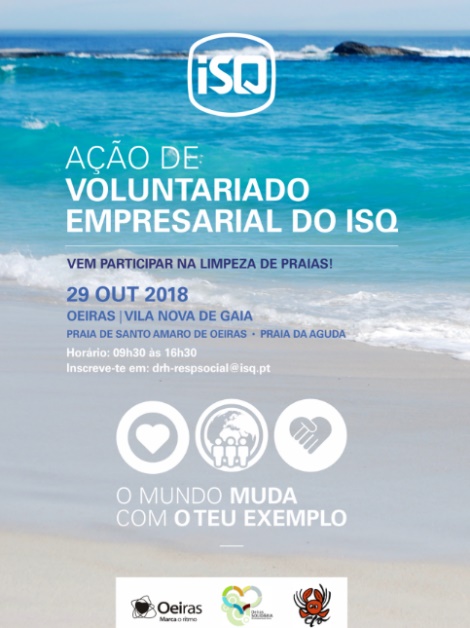 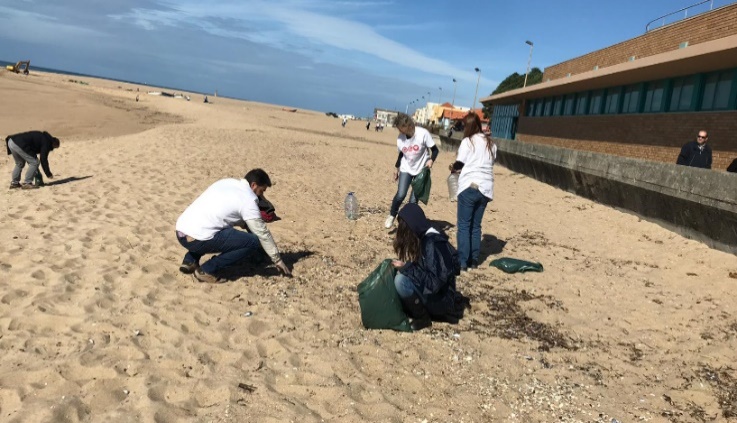 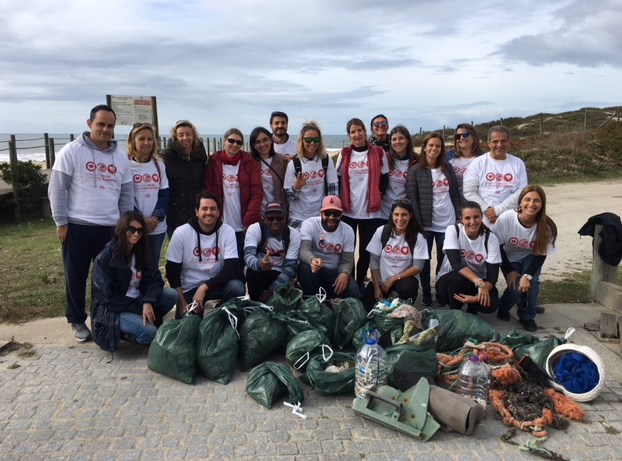 Breve descrizione:Sull’onda del successo dei primi due eventi organizzati sul territorio - "Sensibilizzazione ambientale per il personale interno del centro di formazione ISQ" e "Creazione di un Codice Ecologico” sotto il motto #OMundomudacomoteuexemplo (#il mondo è il tuo esempio) ISQ è andato oltre e ha deciso di avviare una nuova azione di volontariato, ispirata al progetto Co-creative e alla Settimana europea per la riduzione dei rifiuti.Dipendenti volontari dell'ISQ si sono riuniti per pulire le spiagge vicino alle strutture di ISQ: la spiaggia di Santo Amaro de Oeiras e quella di Aguda, con il sostegno dei comuni di Oeiras, Vila Nova de Gaia e dell'acquario Estação Litoral di Aguda.Impatti / opportunità per i partner locali - partecipanti - territorio:Questi eventi hanno avuto un grande successo tra i dipendenti  e i cittadini. Seguendo l'esempio di ISQ, anche i cittadini hanno iniziato a partecipare. Per il 2019, sono previsti altri eventi e ISQ intende estendere questa azione ad altre spiagge vicine.Impatti / opportunità per i partner locali - partecipanti - territorio:Questi eventi hanno avuto un grande successo tra i dipendenti  e i cittadini. Seguendo l'esempio di ISQ, anche i cittadini hanno iniziato a partecipare. Per il 2019, sono previsti altri eventi e ISQ intende estendere questa azione ad altre spiagge vicine.Impatti / opportunità per i partner locali - partecipanti - territorio:Questi eventi hanno avuto un grande successo tra i dipendenti  e i cittadini. Seguendo l'esempio di ISQ, anche i cittadini hanno iniziato a partecipare. Per il 2019, sono previsti altri eventi e ISQ intende estendere questa azione ad altre spiagge vicine.Impatti / opportunità per i partner locali - partecipanti - territorio:Questi eventi hanno avuto un grande successo tra i dipendenti  e i cittadini. Seguendo l'esempio di ISQ, anche i cittadini hanno iniziato a partecipare. Per il 2019, sono previsti altri eventi e ISQ intende estendere questa azione ad altre spiagge vicine.Disseminazione / visibilità:Sito web interno ISQ Sito web esterno ISQ Social network di ISQ, Comuni di Oeiras, Vila Nova de Gaia e Estação Litoral da AgudaMailing list interna ISQDisseminazione / visibilità:Sito web interno ISQ Sito web esterno ISQ Social network di ISQ, Comuni di Oeiras, Vila Nova de Gaia e Estação Litoral da AgudaMailing list interna ISQDisseminazione / visibilità:Sito web interno ISQ Sito web esterno ISQ Social network di ISQ, Comuni di Oeiras, Vila Nova de Gaia e Estação Litoral da AgudaMailing list interna ISQDisseminazione / visibilità:Sito web interno ISQ Sito web esterno ISQ Social network di ISQ, Comuni di Oeiras, Vila Nova de Gaia e Estação Litoral da AgudaMailing list interna ISQ